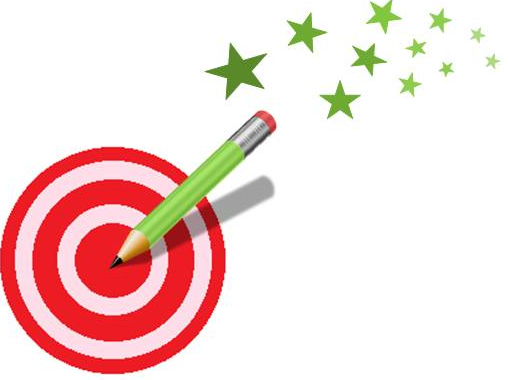 24-1=	24-10=35-1=	35-10=18-1=	18-10=46-1=	46-10=58-1=	58-10=41-1=	41-10=